Quality of the Week: Artist of the Day: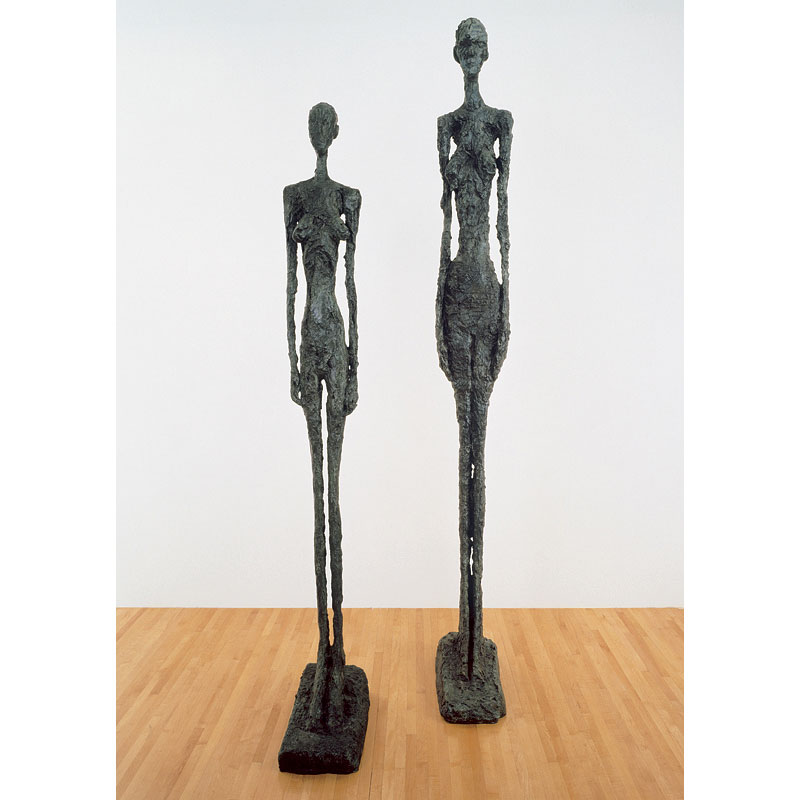 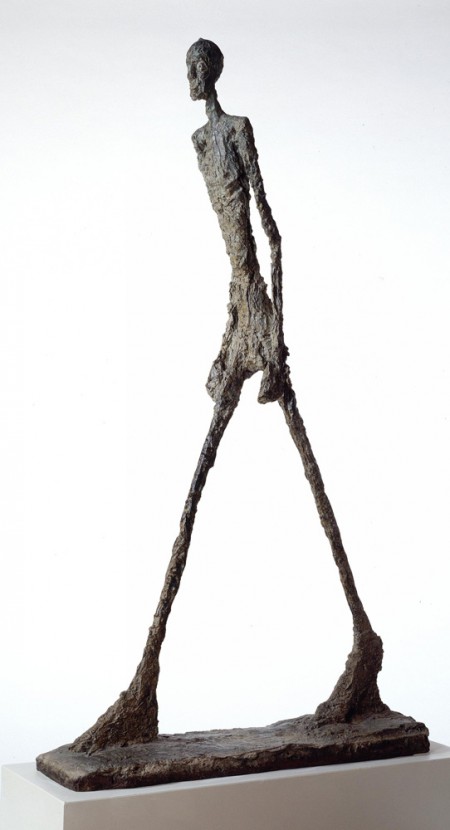 Artists of the PastArtistMovement or Style of ArtNationalityFamous ArtworksPablo PicassoEarly 1900sCubism, AbstractSpanish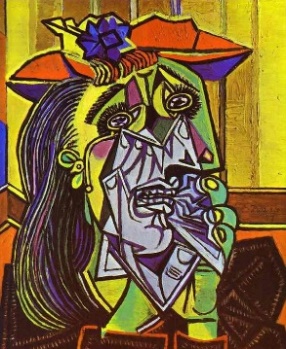 Andy WarholMid 1900s (1960s)Pop-Art  -RepetitionAmerican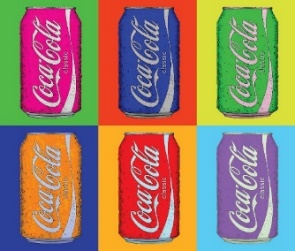 Milton GlaserLate 1900sGraphic DesignAmerican 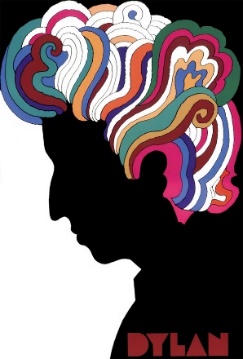 KandinskyEarly 1900sAbstractRussian/French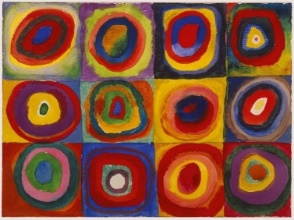 CézanneTransition from Realism to AbstractionFrench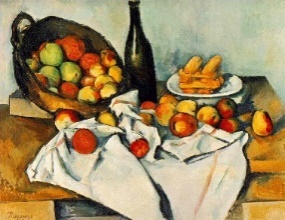 Van GoghSemi-realistic: Influenced by his own style (Post-Impressionism)Dutch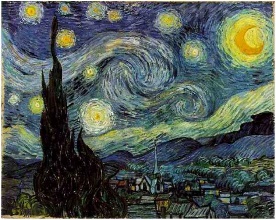 DegasImpressionist/Realist   -MovementFrench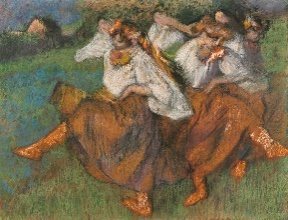 